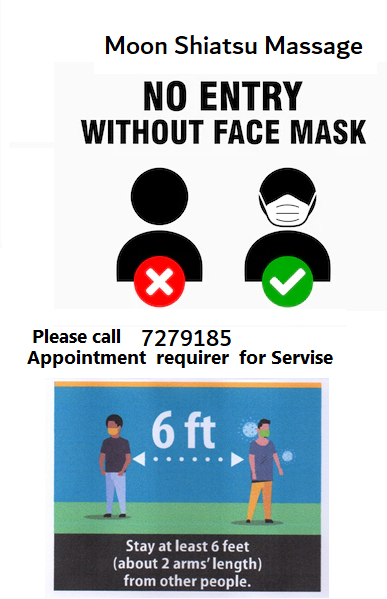 Step for start business Test customer body temperatures, when they entrance door.And must were face mask.Washing hand and change store cloth.The service worker has limited maximum Two employee same time. Not accepted walk-in customers, only appointment.After service, changed all used tower and blanket.The service employee has to were gloves for body physiotherapy Please contact: Ms: Anna Wang   727-9185